ERCİYES ÜNİVERSİTESİ KALİTE KOMİSYONU KURUM İÇİ BİRİM DIŞ DEĞERLENDİRME İZLEME PROGRAMIAMAÇ VE KAPSAMErciyes Üniversitesi Kurum İçi Birim Dış Değerlendirme İzleme Programı;  Erciyes Üniversitesi Kalite Komisyonu - Sürekli İyileştirme Çalışma Grubu tarafından oluşturulan Değerlendirme Takımları aracılığıyla dış değerlendirme sürecini takip eden en erken ikinci yılda yerine getirilmektedir. 2019 yılında ilk kez gerçekleştirilmiş olan “Kurum İçi Birim Dış Değerlendirme” sürecinde akreditasyon belgesine sahip eğitim birimleri dışında kalan Fakülte / Yüksekokul / Meslek Yüksekokullarına yapılan saha ziyareti sonrasında birime özgü bir “Birim Geri Bildirim Raporu (BGBR)” hazırlanmıştır. Bu süreç sonunda eğitim birimlerinin bu rapor doğrultusunda faaliyetlerine yön vermeleri beklenmiş ve izleme programına dahil edilecekleri belirtilmiştir. Kurum İçi Birim Dış Değerlendirme İzleme Programı’nın amacı, dış değerlendirme süreci sonrasında ilgili eğitim birimindeki gelişim/iyileşme sürecinin değerlendirmesini gerçekleştirmektir. İzleme sisteminin temel değerlendirme kapsamını kurumun dış değerlendirmesi sonucunda hazırlanan BGBR’de ortaya çıkan “gelişmeye açık yanlar” oluşturmaktadır. Bununla birlikte BGBR’de ortaya çıkan birimin güçlü yanlarının sürdürülebilir olup olmadığının da Birim İzleme Programı kapsamında değerlendirilmesi gerekmektedir. YÖNTEMİzleme Programı; Erciyes Üniversitesi Kalite Komisyonu - Sürekli İyileştirme Grubu tarafından oluşturulacak “İzleme Takımları” aracılığıyla yürütülecektir. İzleme takımı, en az iki kişiden oluşur. Bunlardan biri daha önce takım başkanı olarak görev yapan kişilerden diğeri (diğerleri) ise değerlendirici havuzundan seçilecektir. İzleme takımında yer alan kişilerin izleme sürecine dâhil olacak eğitim birimi ile herhangi bir çıkar çatışması veya çakışması bulunmaması gerekmektedir. Kalite Komisyonu Sürekli İyileştirme Grubu tarafından gerekli görülmesi durumunda İzleme Takımında yer alacak kişilere yönelik eğitim verilebilir.3. SÜREÇİzleme Programı kapsamındaki faaliyet ve işlemler, aşağıda listelenen adımlarda gerçekleştirilir:İzleme sürecine dâhil olacak eğitim birimlerinin ERÜ Kalite Komisyonunca ilan edilmesi,İzleme takımlarının oluşturulması (gerekli görüldüğü takdirde takımlar oluşturulmadan önce eğitim verilmesi),E-posta yoluyla izleme takım üyeleri ile ilgili eğitim biriminin herhangi bir çıkar çatışması veya çakışması bulunmamasına ilişkin karşılıklı beyanlarının alınması,İzleme takımı tarafından doküman değerlendirmesi (BİDR’ler ve BGBR üzerinden) yapılması ve ilgili eğitim biriminden bilgi ve belge talep edilmesi,İzleme sürecine dâhil olan eğitim birimine izleme takımı tarafından bir günlük saha ziyareti gerçekleştirilmesi (söz konusu ziyaret yüz yüze olabileceği gibi çevrimiçi bir platform aracılığıyla uzaktan da olabilir),İzleme takımı tarafından Birim İzleme Raporu (BİR)’in hazırlanarak ERÜ Kalite Komisyonuna iletilmesi veBirim İzleme Raporunun ERÜ Kalite Komisyonu tarafından yayımlanması.Birim İzleme Programı; ön hazırlık, saha ziyareti, BİR’in hazırlanması ve onay ve yayım olmak üzere dört temel aşamadan oluşur (Şekil.1). Şekil 1. Birim İzleme Programının Aşamaları3.1. Ön Hazırlık Ön hazırlık aşamasında; birim izleme takımı ilgili eğitim birimi tarafından hazırlanan BİDR’leri (Özellikle BİDR-2020 ve BİDR-2021) ve Kurum İçi Birim Dış Değerlendirme Programı kapsamında hazırlanan BGBR’leri inceler. İzleme takımı ayrıca anlaşılamayan bazı hususları ortadan kaldırmak üzere ilgili eğitim biriminden ek bilgi ve belge isteyebilir.3.2. Saha ZiyaretiSaha Ziyareti aşamasında; birim izleme takımı tarafından ilgili eğitim birimine bir günlük saha ziyareti gerçekleştirilir. Saha ziyareti kapsamında eğitim biriminin yöneticisi (Dekan / Müdür) Fakülte Yönetim Kurulu, Birim Kalite Güvence Komisyonu ile görüşmeler gerçekleştirilir. İzleme Programı kapsamında eğitim biriminin yöneticisi (Dekan / Müdür) tarafından Fakülte Yönetim Kurulu üyelerinin de bulunduğu bir toplantıda iyileştirme çalışmalarını içeren bir sunum gerçekleştirilir. Birim İzleme Programı kapsamında oluşturulan ziyaret planı örneği Ek.2’de yer almaktadır.  Birim İzlem Takımı ziyaret planı kesinleştiğinde ERÜ Kalite Komisyonuna e-posta yoluyla (kalite@erciyes.edu.tr) bilgi verir ve ziyaret planı eğitim birimi ve ERÜ Kalite Komisyonu web sayfasında paylaşılır.3.3. Birim İzleme Raporu (BİR)Birim İzleme Raporu aşamasında; birim izleme takımı tarafından Birim İzleme Raporu (BİR) hazırlanır. Saha ziyareti sürecinin tamamlanmasını izleyen on beş gün içerisinde birim izleme takımı tarafından BİR hazırlanarak ERÜ Kalite Komisyonuna iletilir. Birim İzleme Raporu (BİR) “Liderlik, Yönetim ve Kalite”, “Eğitim ve Öğretim”, “Araştırma ve Geliştirme”, “Toplumsal Katkı” ana başlıklarını içerecek şekilde birim izleme takımı tarafından e-posta yoluyla (kalite@erciyes.edu.tr)  Kalite Komisyonu’na iletilir. Birim İzleme Raporu (BİR)’de aşağıda yer alan hususlara ilişkin değerlendirmeler yer alır:BGBR’de yer alan gelişmeye açık alanlara ilişkin birimde gerçekleştirilen iyileştirme çalışmaları,Gelişmeye açık alanlara ilişkin iyileştirme çalışmaları bulunmuyorsa bunların nedenleri,BGBR’de yer alan güçlü yanlara ilişkin sürdürülebilirliğin sağlanıp sağlanmadığı,BGBR’de yer alan hususlar haricinde birim izleme takımı tarafından gerçekleştirilen değerlendirmeler.3.4. Onay ve YayımOnay ve Yayım aşamasında; BİR’in tutarlılık ve yazım kontrolleri ERÜ Kalite Komisyonu - Sürekli İyileştirme Grubu tarafından gerçekleştirildikten sonra ERÜ Kalite Komisyonuna sunulur. Kurulun onay vermesi sonucunda ilgili rapor ERÜ Kalite Komisyonu web sayfasından yayımlanarak paydaşlarla paylaşılır.  EKLERYÖKAK Etik Kuralları Kapsamında Hazırlanmış ERÜ Kalite Komisyonu Etik Kuralları Beyan FormuBirim İzleme Takımı Ziyaret Planı ÖrneğiBirim İzleme Raporu Yazım ŞablonuEK-1.   ERÜ KALİTE KOMİSYONU ETİK KURALLARI BEYAN FORMU(YÖKAK ETİK KURALLARI temel alınarak hazırlanmıştır)Bu belgenin amacı, ERÜ Kalite Komisyon üyelerinin, dış değerlendirme süreçlerinde (Kurum İçi Birim Dış Değerlendirme Programı, Birim İzleme Programı) görev alan değerlendiricilerin çalışmaları ile ilgili etik kuralların ayrıntılarını tanımlamaktır. ERÜ Kalite Komisyonu’nun ve komisyonlarının etkinliklerinde görev alan her üye ve her değerlendirici, genel etik kurallar ile birlikte, bu belgede belirtilen kurallar doğrultusunda etik davranış içinde olmalı ve en üst düzeyde profesyonellik, dürüstlük ve doğruluk standartları ile çalışmalıdır. Kalite Komisyonu etkinlikleri, yansızlık, adillik ve eşitlik gerektirir. Üyeler ve değerlendiricilerin, görevlerini yaparken bu ilkeler çerçevesinde hareket etmeleri beklenir. Son sayfada yer alan Gizlilik ve Etik Kurallar Beyanı her üye ve değerlendirici tarafından imzalanmalıdır. Yükseköğretim Kalite Kurulu Etik Kuralları esas alınarak kuruma özgü hazırlanmış ERÜ Kalite Komisyonu Etik Kuralları aşağıda belirtilmiştir: ERÜ Kalite Komisyon üyeleri ve değerlendiriciler, ERÜ Kalite Komisyonu’nun yararlılığını ve saygınlığını artırmak üzere onurlu, sorumlu, etik ve yasal davranırlar. ERÜ Kalite Komisyon üyeleri ve değerlendiriciler, herkese, ırk, dil, din, cinsiyet, engelli olma, yaş, medeni durum ve siyasi görüş gibi özelliklerine bakmaksızın, eşit ve tarafsız davranmayı kabul ederler.ERÜ Kalite Komisyon üyeleri ve değerlendiriciler, meslektaşlarına ve kendileriyle birlikte çalışanlara mesleki gelişmelerinde ve bu etik kurallara uymaları konusunda destek olma sorumluluğunun farkındadırlar.ERÜ Kalite Komisyon üyeleri ve değerlendiriciler, kendilerinin ya da birlikte çalıştıkları kişilerin akademik ya da mesleki yetkinliklerini çarpıtmaz ya da yanlış anlaşılmasına izin vermezler. Eğer, başkalarının etik olmayan ya da yasal olmayan bir davranış içinde olduğuna inanırlarsa, ilgili somut gözlem ve bilgilerini yetkili makamlara sunarlar.ERÜ Kalite Komisyon üyeleri ve değerlendiriciler, yalnızca eğitimli ve / veya deneyimli oldukları özel teknik alanlarda görev kabul ederler. ERÜ Kalite Komisyon üyeleri ve değerlendiriciler, görevleri ile ilgili tüm belgelerin ve bilgilerin gizliliğini kabul ederler. Görevleri sırasında kendilerine verilen tüm belge ve bilgileri gizli tutar ve hiçbir durumda bu belge ve bilgileri görevleri dışında kullanmazlar. Değerlendirme süreçleri kapsamında gerçekleştirilecek çevrimiçi toplantılara ilişkin video kayıtları yalnızca ERÜ Kalite Komisyonu tarafından kayıt altına olunacak olup; değerlendiriciler hiçbir türlü kayıt tutamazlar ve tutulan kayıtları üçüncü taraflarla paylaşamazlar.ERÜ Kalite Komisyon üyeleri ve değerlendiriciler, raporlarında, açıklamalarında ve ifadelerinde tarafsızlık ve kamunun doğru bilgilendirilmesi sorumluluğunun farkındadırlar. Yayımlanan her türlü rapor, açıklama ve ifadeler, yalnızca konu ile ilgili ve uygun bilgileri içerir.ERÜ Kalite Komisyon üyeleri ve değerlendiriciler, iş birliği içinde bulunulan birim ve birim çalışanlarından doğrudan ya da dolaylı olarak herhangi bir hediye istemez ya da kabul etmezler.ERÜ Kalite Komisyon üyeleri ve değerlendiriciler, ERÜ Kalite Komisyonu adına görev yapan güvenilir kişiler olarak hareket etmeyi kabul eder, tüm çıkar çatışmalarından/çakışmalarından kaçınır ve çıkar çatışması / çakışması olan durumlarda bundan etkilenebilecek tüm tarafları haberdar ederler. Dış değerlendirme süreçlerindeki çıkar çatışmasıyla ilgili durumların önlenmesi, dış değerlendirme sürecinin saygınlığını ve alınan kararların güvenilirliğinin sağlanması, adil ve tarafsız bir karar verme sürecinin garanti edilmesi, tarafsız hareket edilmesi ve tarafsız olunmadığı izlenimi verebilecek davranışların engellenmesini amaçlar. ERÜ Kalite Komisyon üyeleri ve değerlendiriciler, ilgili toplantıların kendilerinin gerçek ya da görünür çıkar çatışması / çakışması bulunan konuların tartışıldığı ya da karar alındığı bölümlerine katılmazlar. Bir toplantıda çıkar çatışması / çakışması nedeniyle kendisinin yetkisiz olduğunu beyan edenlerin adları kayıtlara geçirilir. Gerçek ya da görünür çıkar çatışması/çakışması aşağıdaki durumlarda oluşur: i) Bir birimle yakın ve etkin bir ilişki olması,ii) Parasal ya da kişisel bir ilinti olması,iii) Kişinin yansız karar vermesine engel olacak bir neden olmasıdır.Değerlendiriciler, değerlendirme sürecinde süreçlerinde (Kurum İçi Birim Dış Değerlendirme Programı, Birim İzleme Programı) olan birim ile yakın ve etkin bir ilişki içinde iseler ya da geçmişte olmuşlarsa, ilgili birim ile ilgili değerlendirme sürecine katılamazlar. Değerlendirme sürecinde görev yapacak takım üyelerinden değerlendirecekleri birim ile ilgili kişilerle, gerçek ya da görünür çıkar çatışmaları / çakışmaları ile yakın ve etkin ilişkilerinin olmadığına dair yazılı beyanda bulunmaları, ayrıca istenir.Değerlendirme sürecindeki yakın ve etkin ilişki aşağıda verilenleri içerir, ancak bunlarla sınırlı değildir: i) Değerlendirme sürecindeki birimde halen öğretim üyesi, idari personeli olarak çalışıyor olması ya da geçmişte çalışmış olması,ii) Değerlendirme sürecindeki birimde görev yapmak üzere görüşmeler yapıyor olması,iii) Değerlendirme sürecindeki birimin öğrencisi olmuş olması, iv) Eş, 1., 2. ve 3. derecede akrabalar ile eşin 1., 2. ve 3. derece akrabalarının dış değerlendirme sürecindeki birimin öğrencisi ya da çalışanı olması. vi) Değerlendirme sürecindeki birimle ücret karşılığı olmayan resmi bir bağlantısı (danışma kurul üyesi, yönetim kurulu üyesi vb.) bulunması.ERÜ Kalite Komisyon üyeleri ve değerlendiriciler, görev ve sorumluluk alanlarındaki konularda sunum, seminer ve toplantı katılımlarını "ERÜ Kalite Komisyonu adına" yapabilmeleri için, yapılacak sunum dâhil, Kalite Komisyonun onayını almış olmaları gereklidir. Bu etkinlikleri yürüten kişinin bağlı olduğu kuruluş "ERÜ Kalite Komisyonu" olarak gösterilir ve her türlü etkinlik dokümanında ERÜ Kalite Komisyonu logosu ve şablonları kullanılır. Bu etik kurallara uygun hareket edilip edilmediği Üniversite Üst Yönetimi ve ERÜ Kalite Komisyonu tarafından değerlendirilir. Üniversite Üst Yönetimi ve ERÜ Kalite Komisyonu etik kuralların ihlal edildiğine ilişkin şikâyet üzerine harekete geçebileceği gibi resen de harekete geçebilir. Bu kurallara uymadığı saptanan ERÜ Kalite Komisyon üyeleri ve değerlendiricilerin görevleri Üniversite Rektörü tarafından sona erdirilebilir.Gizlilik ve Etik Kurallar BeyanıERÜ Kalite Komisyon üyeleri ve değerlendiricisi olarak, ben (Ad-Soyad)____________________________________, ERÜ Kalite Komisyonu Etik Kurallar belgesinde verilen etik kuralları okuduğumu, anladığımı, en üst düzeyde etik ve mesleki davranış içinde olacağımı ve kamunun doğru bilgilendirilmesi ve çıkarı doğrultusunda; ERÜ Kalite Komisyonu’nun yararlılığını ve saygınlığını arttırmak üzere onurlu, sorumlu, etik ve yasal davranmayı,Yalnızca yetkin olduğum alanlarda hizmet vermeyi,ERÜ Kalite Komisyonu’nun adına görev yapan güvenilir birisi olarak hareket etmeyi, tüm çıkar çatışmalarından / çakışmalarından kaçınmayı ve çıkar çatışmasının / çakışmasının ortaya çıktığı durumlarda bundan etkilenebilecek tüm tarafları haberdar etmeyi, Herkese, ırk, dil, din, cinsiyet, engelli olma, yaş, medeni durum ve siyasi görüş gibi özelliklerine bakmaksızın eşit davranmayı,Görevlerim esnasında tarafıma verilen tüm belge ve bilgilerin gizliliğini sağlamayı,ERÜ Kalite Komisyonu içinde ve dışında tarafsız ve doğru açıklamalar yapmayı, Meslektaşlarıma ve birlikte çalıştığım kişilere mesleki gelişmelerinde yardımcı olmayı ve etik kurallara uymalarında destek olmayı,Bu etik kurallarının ihlal edilmesine ilişkin suçlamalarda kararın hızlı ve adil bir şekilde verilmesi için yürütülecek işlemleri desteklemeyikabul ettiğimi beyan ederim. Tarih: ________________________________İmza: ________________________________                 EK-2. BİRİM İZLEME TAKIMI ZİYARET PLANI ÖRNEĞİ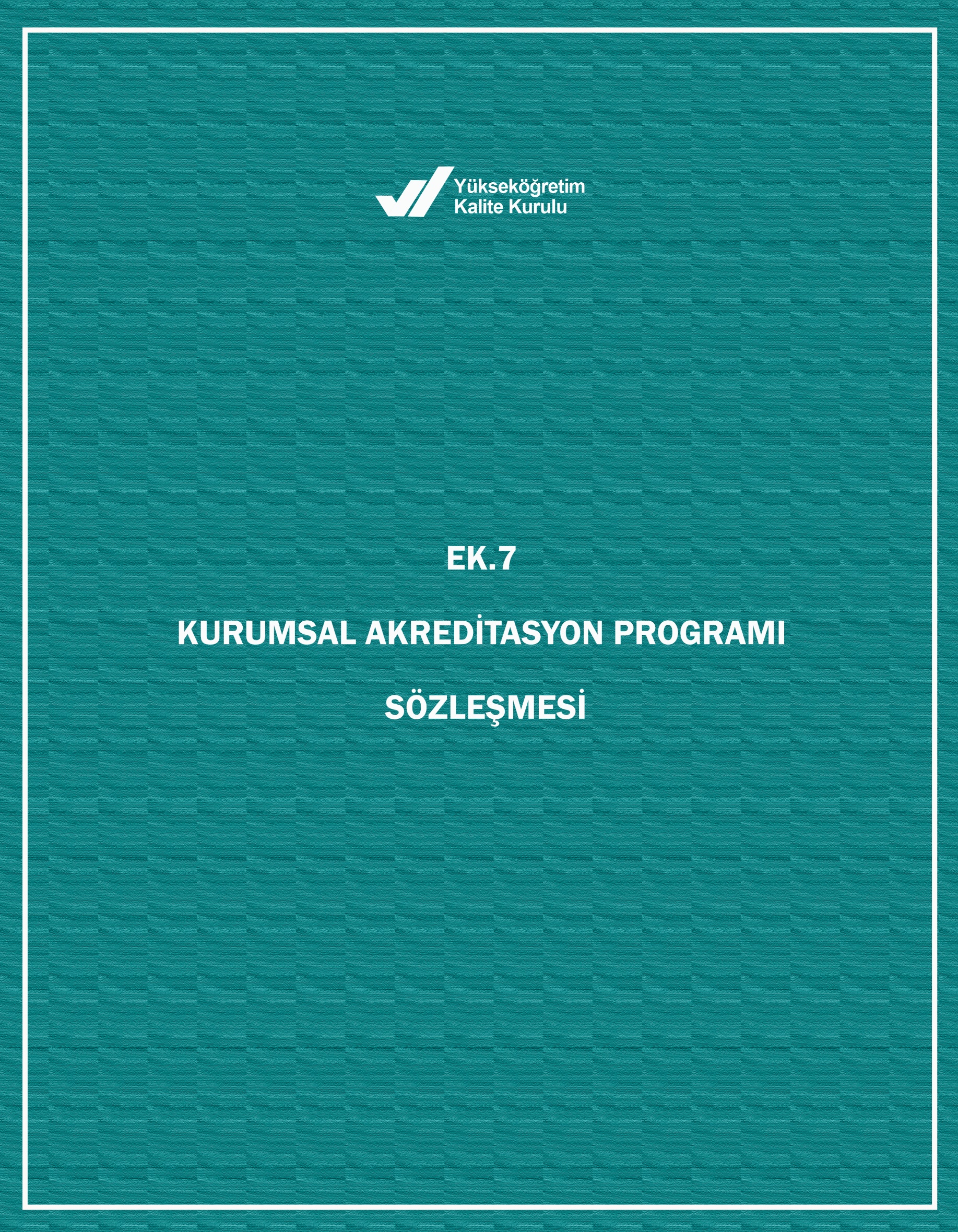 EK-3.   ERÜ KALİTE KOMİSYONU BİRİM İZLEME RAPORU YAZIM ŞABLONU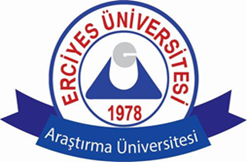 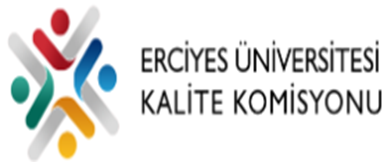 ERCİYES ÜNİVERSİTESİ……….FAKÜLTESİ/YÜKSEKOKULU/MESLEK YÜKSEKOKULUBİRİM İZLEME RAPORU2022İzleme Takımı …….(Takım Başkanı)…….(Akademik Değerlendirici)……(İdari Değerlendirici)…..(Öğrenci Değerlendirici)……….BİRİM İZLEME RAPORUÖZET  (İzleme Sürecini kısaca özetleyiniz)Birim Hakkında Bilgi  (Kuruluş,  bölümler, akademik, idari personel ve öğrenci sayıları vb gibi bilgilere yer veriniz)Liderlik, Yönetim ve Kalite Güvence SistemiGüçlü Yanlar (Birimin mevcut durum ve sürdürülebilirlikle ilgili açıklamalar/değerlendirmelerinizi yazınız)Gelişmeye Açık Yanlar (Birimin iyileştirme çalışmalarına ilişkin açıklamalar /değerlendirmelerinizi yazınız)Eğitim- ÖğretimGüçlü Yanlar (Birimin mevcut durum ve sürdürülebilirlikle ilgili açıklamalar/değerlendirmelerinizi yazınız)Gelişmeye Açık Yanlar (Birimin iyileştirme çalışmalarına ilişkin açıklamalar /değerlendirmelerinizi yazınız)Araştırma- GeliştirmeGüçlü Yanlar (Birimin mevcut durum ve sürdürülebilirlikle ilgili açıklamalar/değerlendirmelerinizi yazınız)Gelişmeye Açık Yanlar (Birimin iyileştirme çalışmalarına ilişkin açıklamalar /değerlendirmelerinizi yazınız)Toplumsal KatkıGüçlü Yanlar (Birimin mevcut durum ve sürdürülebilirlikle ilgili açıklamalar/değerlendirmelerinizi yazınız)Gelişmeye Açık Yanlar (Birimin iyileştirme çalışmalarına ilişkin açıklamalar /değerlendirmelerinizi yazınız)SONUÇ ve DEĞERLENDİRME (Birime ilişkin genel değerlendirme açıklamalarınızı yazınız. Her bir alt başlığa ilişkin güçlü ve gelişmeye açık yanları maddeler halinde yazınız)ZamanİşlemİçerikGün Gün Gün 9:00-10:00Birim İzleme Takımının kendi aralarında gerçekleştireceği toplantıMevcut BİDR ve BGBR dikkate alınarak eğitim birimi tarafından gerçekleştirilen çalışmalar ile ziyaret sürecine ilişki gerekli paylaşımlar yapılır.10:00-10:30Birim İzleme Takımı ile Birim Üst Yöneticileri  görüşmesi(Dekan/Dekan Yardımcıları ve Fakülte Sekreteri)(Müdür/Müdür Yardımcıları ve Yüksekokul Sekreteri)Eğitim biriminin yönetsel süreçlerindeki görev paylaşımı ve birimin kalite güvencesi sistemi görüşülür ve birim İzleme süreci hakkında görüşler paylaşılır. 10:30-10:45ARA10:45-12:15Dekan/Müdürün, Birim İzleme Takımı ve Yönetim Kurulu, Birim Kalite Güvence Komisyonu üyelerine BGBR kapsamında gerçekleştirilen iyileştirmeler hakkında bilgilendirme sunumuMevcut BİDR ve BGBR dikkate alınarak eğitim birimi tarafından “gelişmeye açık yanlar” kapsamında gerçekleştirilen çalışmalar hakkında elde edilen sonuçlar görüşülür. Toplantının devamında soru-cevap bölümü gerçekleştirilir.12:15-13:30ÖĞLE YEMEĞİ13:30-14:30Birim İzleme Takımının kendi aralarında gerçekleştireceği toplantıZiyaret süreci ve “Birim İzleme Raporu'”nda yer alacak hususlarla ilgili takım üyeleriyle gerekli paylaşımlar yapılır. 14:30-14:45ARA14.45-15:15İzleme Takımı ile Dekan/Müdür görüşmesiZiyaret süreci ve “Birim İzleme Raporu'”nda yer alacak hususlarla ilgili eğitim birimiyle gerekli paylaşımlar yapılır.